ClipArts einfügen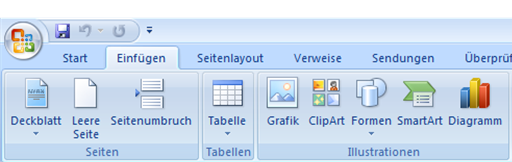 Nimm dir die Schritt für Schritt Anleitung zum „Einfügen von ClipArts“ zur Hand!Suche dir ein ClipArt für den Herbst, für einen Igel und für ein Auto und füge die ClipArts hier ein!